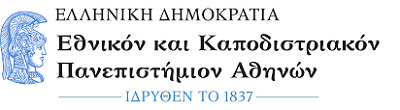 Εργαστήριο Πυρηνικής Φυσικής ΚατεύθυνσηςΆσκηση 4 – Ραδιενέργεια περιβάλλοντοςΟμάδα:			_____________________________________________Ημερομηνία άσκησης:	__ / __ / 202_Διδάσκων:			Θ. ΜερτζιμέκηςΟνοματεπώνυμο:		_____________________________________________Α/Μ:				2021xxxxxEmail:				sph2021xxxxx@uoa.grΣχόλια:			_____________________________________________				_____________________________________________				_____________________________________________				_____________________________________________